UUCWC COUNTDOWN TO THE HOLIDAYS HOLHOLIDAYS Dec 202214151617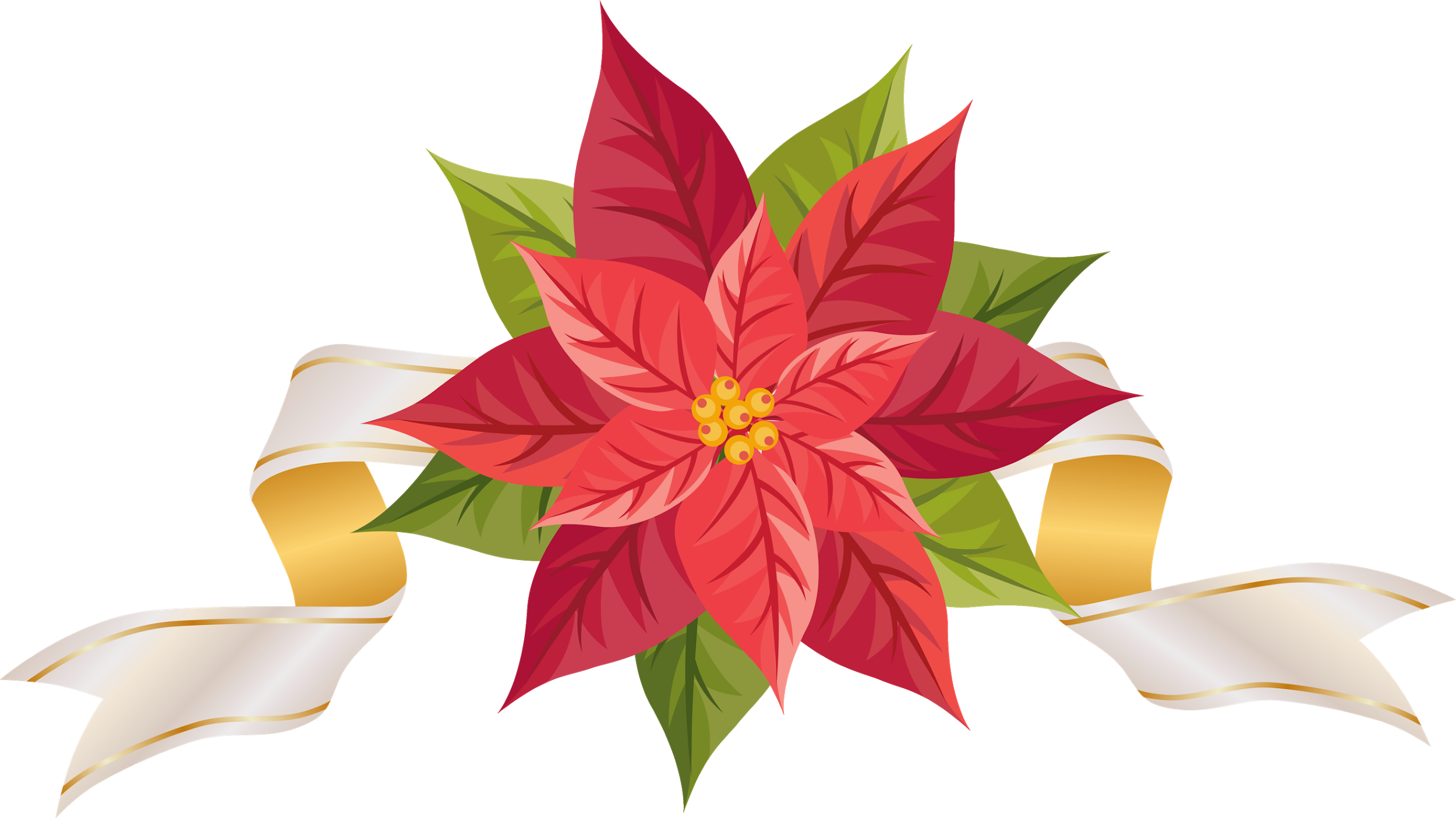 Bring new hats, mittens, gloves to UUCWC to donate to our HomeFront Mitten Tree.Light a chalice or candle before dinner. Share a Joy or Sorrow.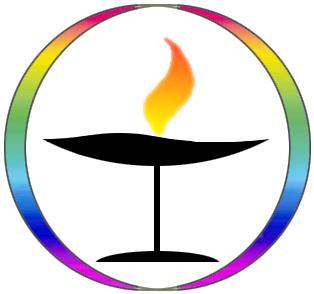 Grateful for our UUCWC community? Give an End of Year Gift in celebration of UUCWC.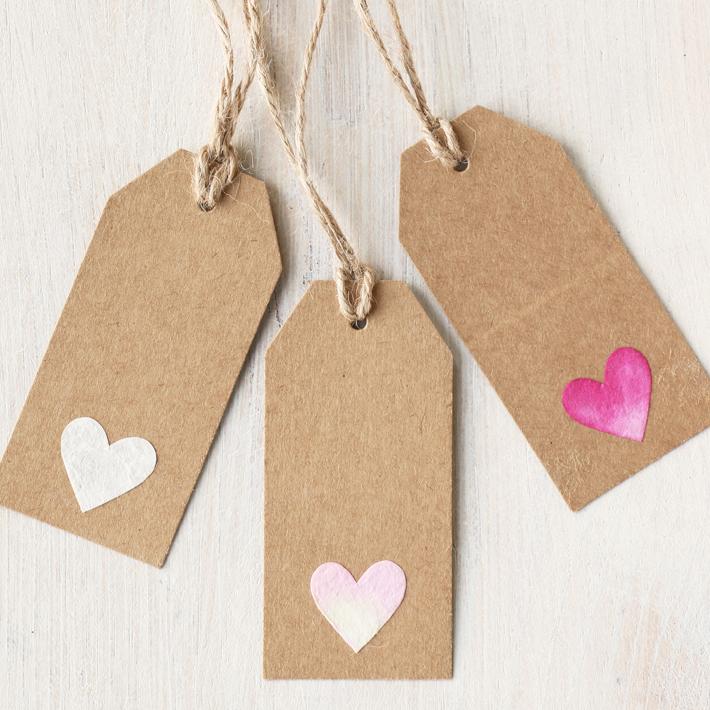 Look up Mary Oliver, Naomi Shihab Nye, or Richard Blanco poems on the Internet.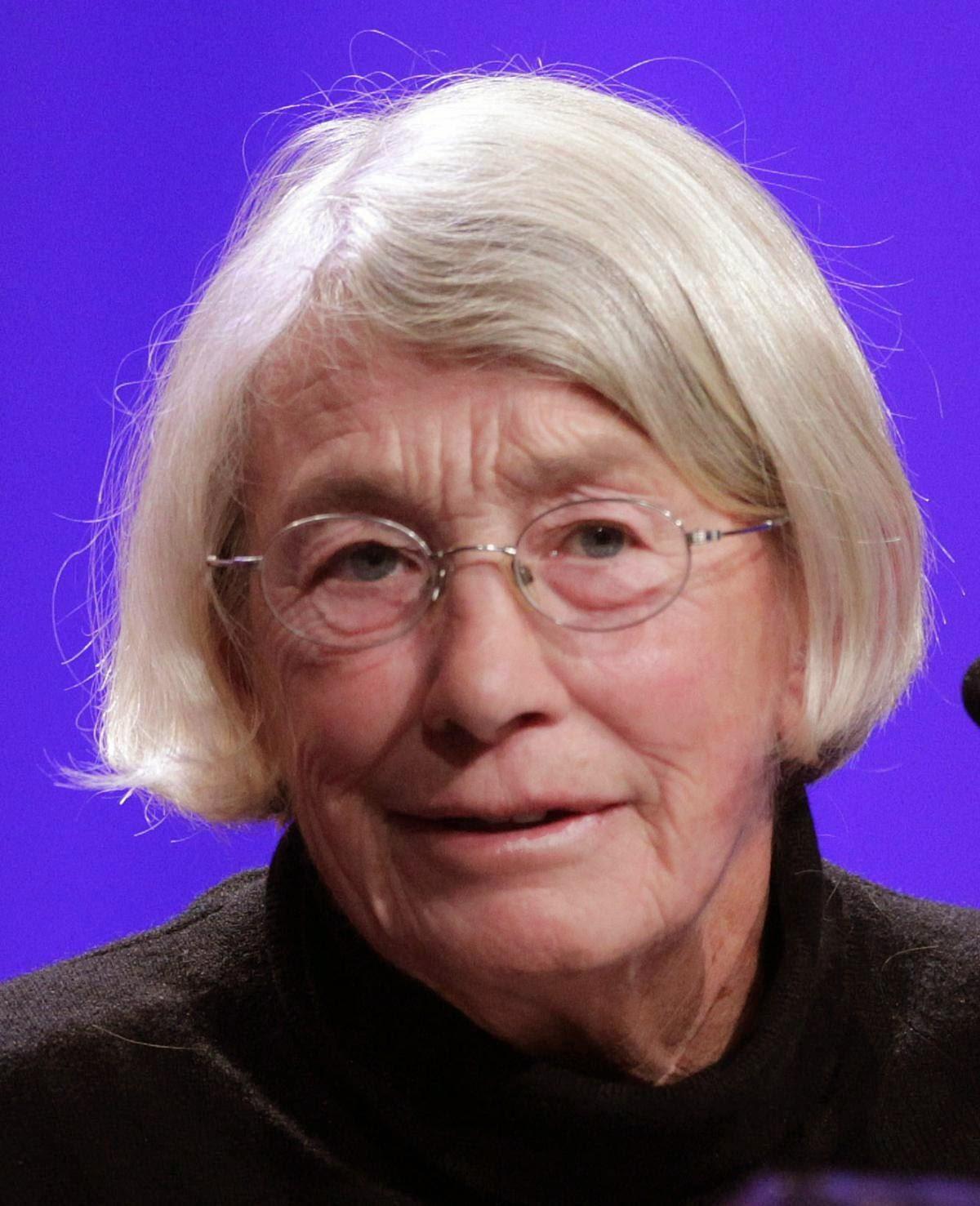 18192021222324Soprano Megnot Toggia sings at our service. Bake Sale & Boutique after services. Light the first candle in the Menorah tonight. “Happy Hannukah!”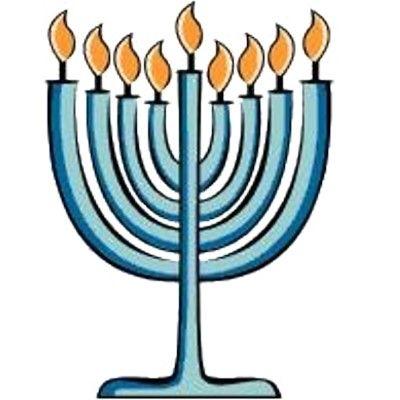 Reach out to someone from UUCWC you haven’t spoken to in a while! 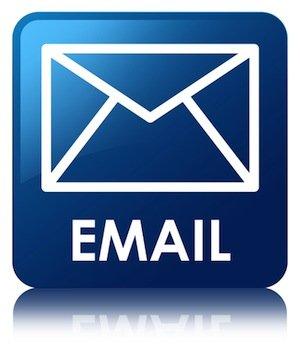 Invite a friend or neighbor to UUCWC’s Christmas Eve service.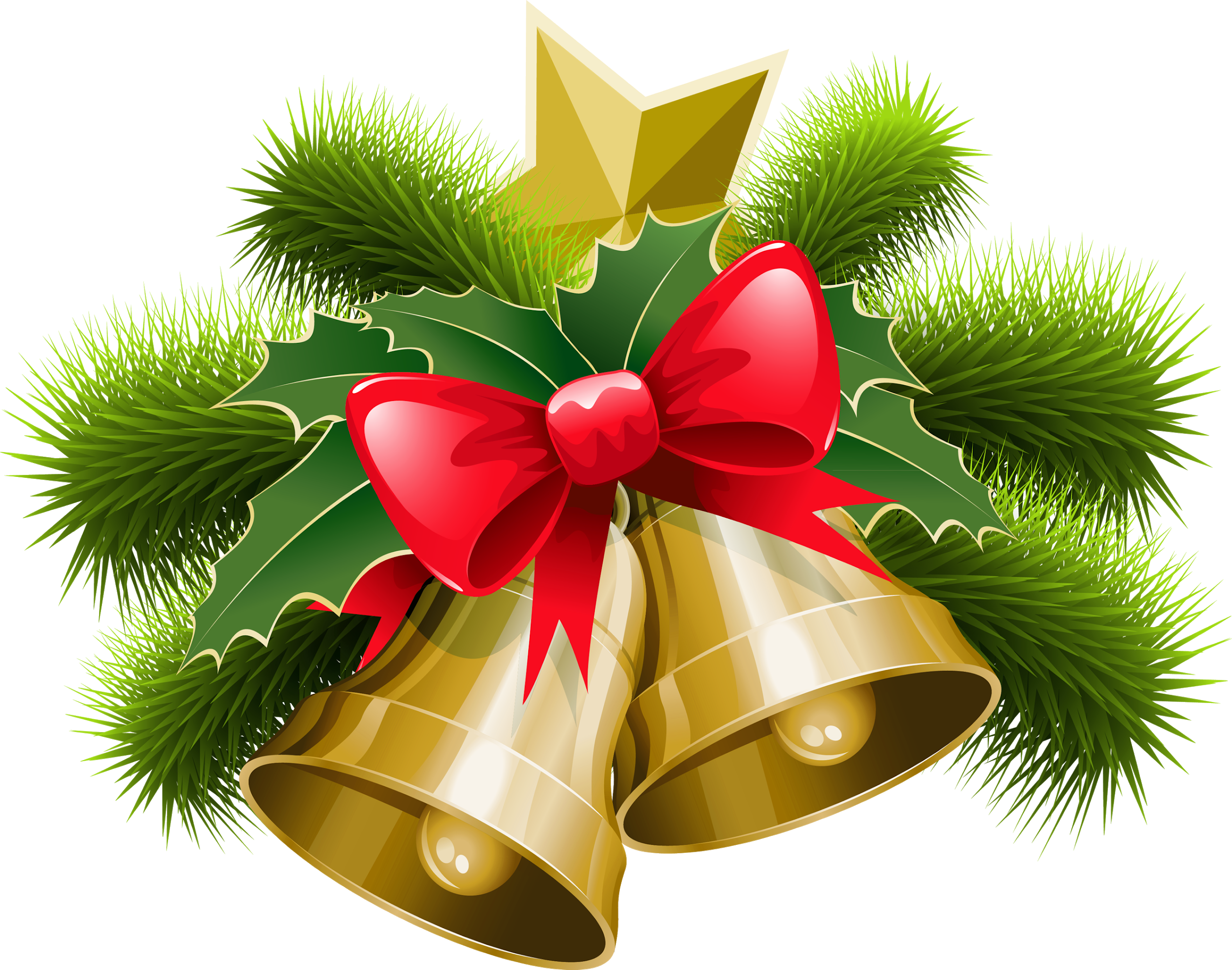 Join Rev. Kim for a Blue Christmas service at 8pm  Light a candle to observe the solstice. 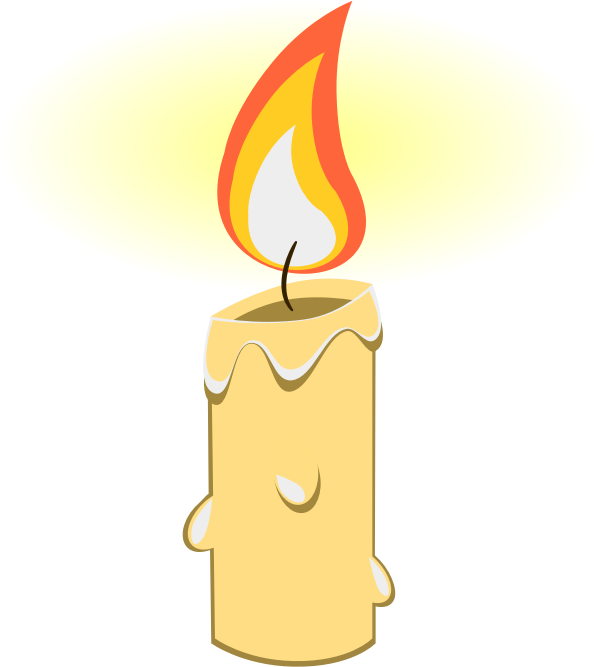 Holiday Sweater Selfie:  post a picture of yourself in earnest or ironic holiday attire on the Community Building Facebook page.Go outside alone. Take five breaths. Send loving kindness to our congregation and to someone in need.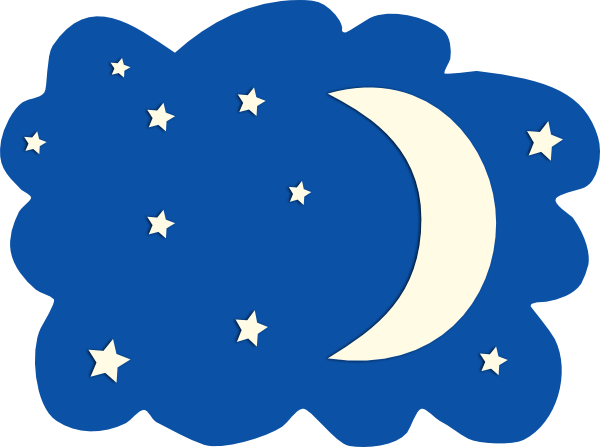 Join us for Christmas Eve Service at 8pm. If joining online, don’t forget to get your candles ready.25262728293031Christmas Service online only: Rev Kim joins UU ministers and congregations across the country sing hymns, share readings, and reflections of Christmas.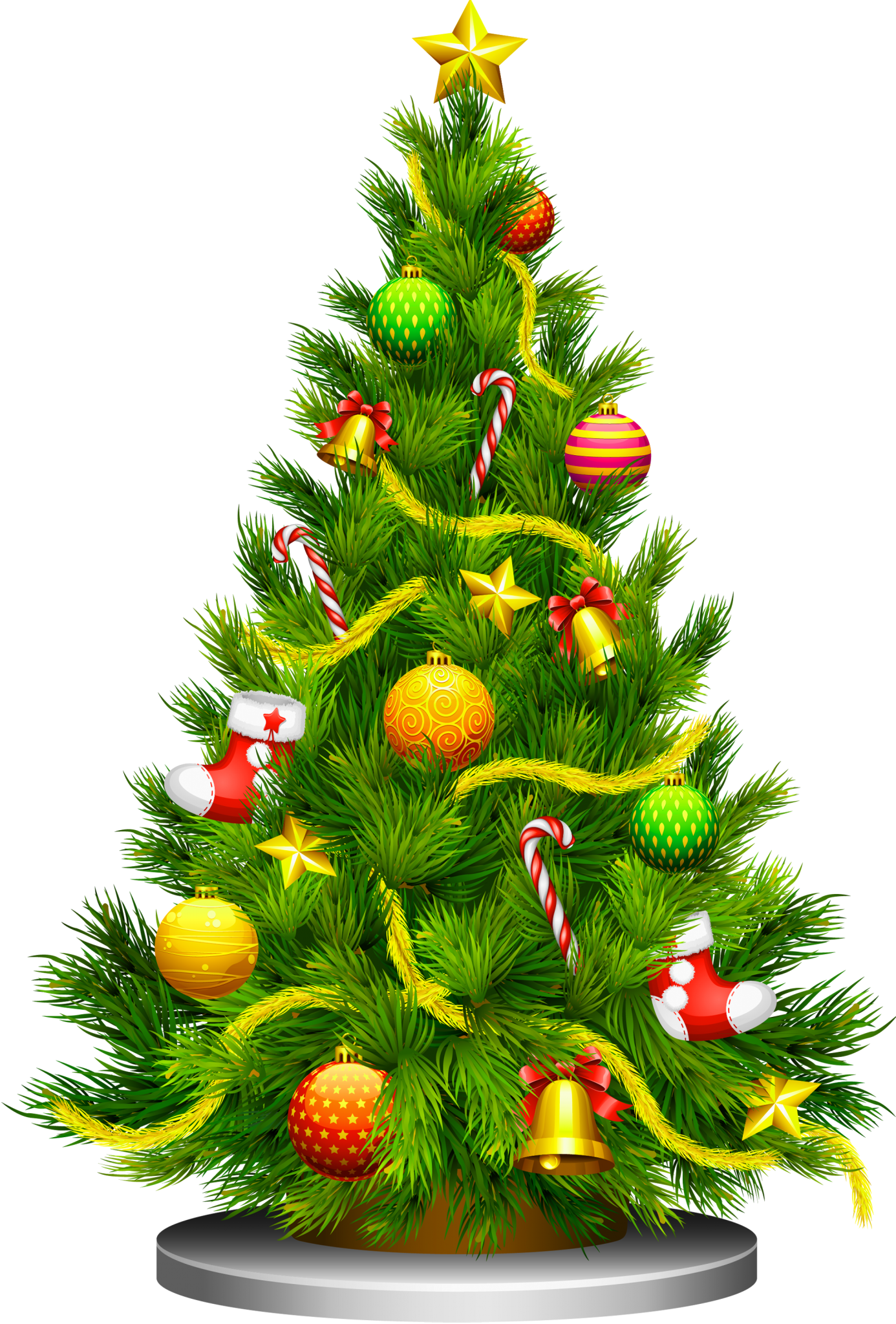 “Merry Christmas!” Your gift by Dec. 31st of an End of Year donation supports UUCWC and may be a year-end tax deduction for 2022. Send a thank you note to a board, committee or ministry leader. 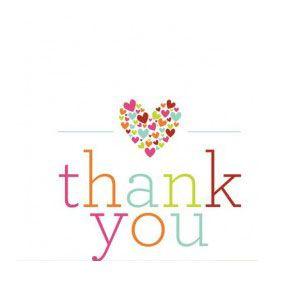 Create a Home Altar that honors the past & sets intentions for the new year. Post a picture of it on the FaceBook Community Building page Visit the UUCWC website and find one new activity or committee to try in January.  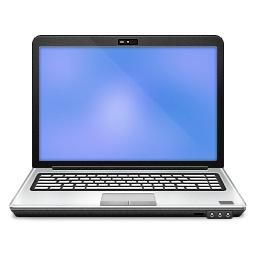 Thank yourself for five kind things you did in 2022. 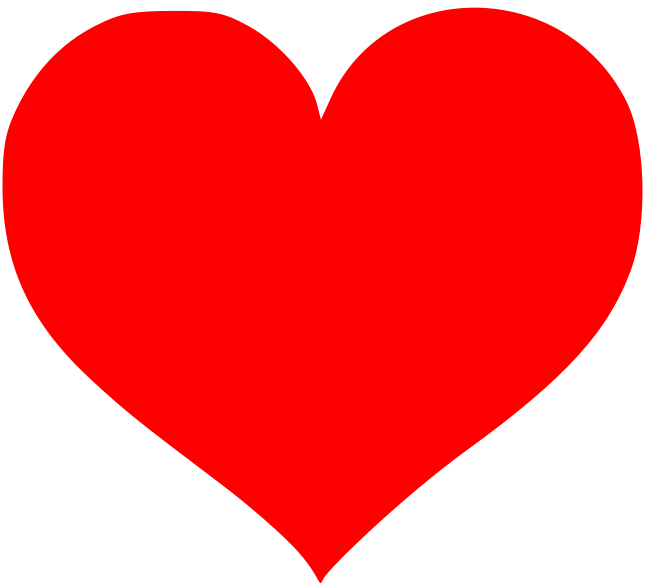 Write yourself a note about something you want to learn or do in the New Year. January 1New Year’s Day Service Online Only. Congregants from different generations reflect on  “What change did you experience or what mattered because you were somewhere at some point in time?” Coming in 2023:Our Whole Lives (OWL) age appropriate sexuality education for grades 1-6, and 9-12 begins 2/5 (grades 7-8 are in a year-long OWL program); parent orientation in January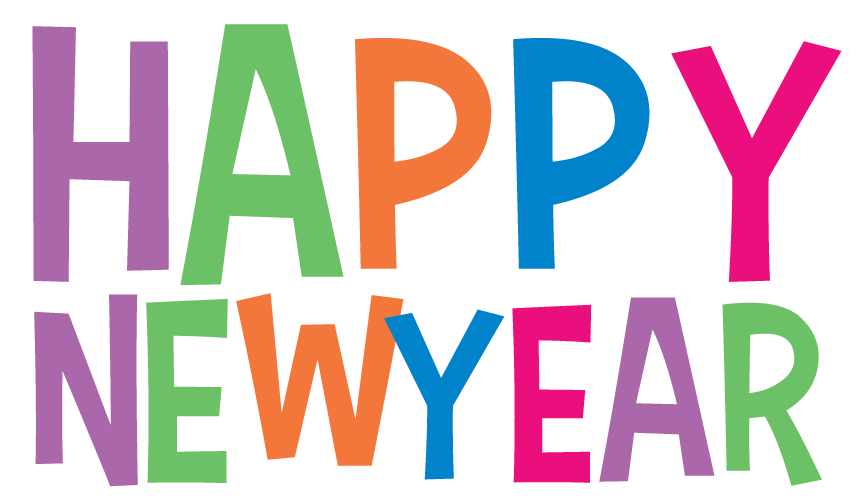 Path to Membership Spring classNew Adult Faith Engagement classes comingContinuation of our guest musician series & some exciting Sunday afternoon concertsAuction sermons, Lectio Divina and more from Rev. KimNews on our Capital Campaign projectAuction, Pledge Drive, Child dedications and more! Coming in 2023:Our Whole Lives (OWL) age appropriate sexuality education for grades 1-6, and 9-12 begins 2/5 (grades 7-8 are in a year-long OWL program); parent orientation in JanuaryPath to Membership Spring classNew Adult Faith Engagement classes comingContinuation of our guest musician series & some exciting Sunday afternoon concertsAuction sermons, Lectio Divina and more from Rev. KimNews on our Capital Campaign projectAuction, Pledge Drive, Child dedications and more! Coming in 2023:Our Whole Lives (OWL) age appropriate sexuality education for grades 1-6, and 9-12 begins 2/5 (grades 7-8 are in a year-long OWL program); parent orientation in JanuaryPath to Membership Spring classNew Adult Faith Engagement classes comingContinuation of our guest musician series & some exciting Sunday afternoon concertsAuction sermons, Lectio Divina and more from Rev. KimNews on our Capital Campaign projectAuction, Pledge Drive, Child dedications and more! Coming in 2023:Our Whole Lives (OWL) age appropriate sexuality education for grades 1-6, and 9-12 begins 2/5 (grades 7-8 are in a year-long OWL program); parent orientation in JanuaryPath to Membership Spring classNew Adult Faith Engagement classes comingContinuation of our guest musician series & some exciting Sunday afternoon concertsAuction sermons, Lectio Divina and more from Rev. KimNews on our Capital Campaign projectAuction, Pledge Drive, Child dedications and more! Coming in 2023:Our Whole Lives (OWL) age appropriate sexuality education for grades 1-6, and 9-12 begins 2/5 (grades 7-8 are in a year-long OWL program); parent orientation in JanuaryPath to Membership Spring classNew Adult Faith Engagement classes comingContinuation of our guest musician series & some exciting Sunday afternoon concertsAuction sermons, Lectio Divina and more from Rev. KimNews on our Capital Campaign projectAuction, Pledge Drive, Child dedications and more! Coming in 2023:Our Whole Lives (OWL) age appropriate sexuality education for grades 1-6, and 9-12 begins 2/5 (grades 7-8 are in a year-long OWL program); parent orientation in JanuaryPath to Membership Spring classNew Adult Faith Engagement classes comingContinuation of our guest musician series & some exciting Sunday afternoon concertsAuction sermons, Lectio Divina and more from Rev. KimNews on our Capital Campaign projectAuction, Pledge Drive, Child dedications and more!We invite you to another year of engagement as we  
Create Community, Celebrate Life, Change the WorldWe invite you to another year of engagement as we  
Create Community, Celebrate Life, Change the WorldWe invite you to another year of engagement as we  
Create Community, Celebrate Life, Change the WorldWe invite you to another year of engagement as we  
Create Community, Celebrate Life, Change the WorldWe invite you to another year of engagement as we  
Create Community, Celebrate Life, Change the WorldWe invite you to another year of engagement as we  
Create Community, Celebrate Life, Change the WorldWe invite you to another year of engagement as we  
Create Community, Celebrate Life, Change the World